PR.524.8.2021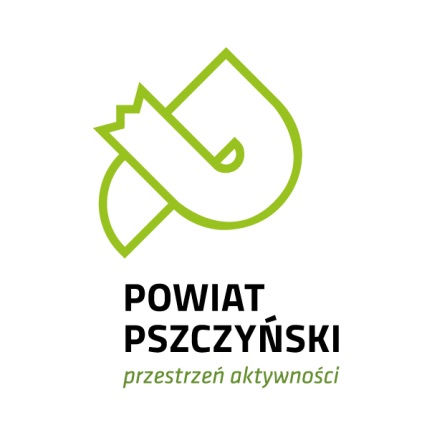 SPRAWOZDANIE Z REALIZACJI PROGRAMU WSPÓŁPRACY POWIATU PSZCZYŃSKIEGO Z ORGANIZACJAMI POZARZĄDOWYMI ORAZ INNYMI PODMIOTAMI PROWADZĄCYMI DZIAŁALNOŚĆ POŻYTKU PUBLICZNEGO NA ROK 2020.MAJ 2021 R.SPIS TREŚCISpis treści	2Wstęp	3Okres, zasady i formy współpracy	4Zadania priorytetowe	6Otwarte konkursy ofert	7Realizacja zadań publicznych powiatu pszczyńskiego w 2020 r. W poszczególnych obszarach	9Ochrona i promocja zdrowia	9Kultura, sztuka, ochrona dóbr kultury i dziedzictwa narodowego	14Wspieranie i upowszechnianie kultury fizycznej	21Turystyka i krajoznawstwo	30Nieodpłatna pomoc prawna oraz edukacja prawna	36Komisje konkursowe w 2020 roku	39Wysokość środków przeznaczonych w 2020 roku na realizację programu	41Wykaz podmiotów, które złożyły oferty w trybie konkursowym na realizację zadań publicznych powiatu pszczyńskiego w 2020 r.	42Wykaz podmiotów, które w 2020 roku złożyły oferty w trybie pozakonkursowym, tzw. "małe granty"	44Realizacja programu współpracy powiatu pszczyńskiego z organizacjami pozarządowymi oraz innymi podmiotami prowadzącymi działalność pożytku publicznego na rok 2020 w liczbach	45Wzajemne informowanie się o planowanych kierunkach działalności, poprzez publikowanie na stronie internetowej powiatu ważnych dla podmiotów informacji	47Realizacja wspólnych projektów i inicjatyw na rzecz społeczności lokalnej	48Udostępnianie obiektów podmiotom tzw. trzeciego sektora	49Powiatowe Centrum Organizacji Pozarządowych	50Ocena realizacji programu	56WSTĘP„Program współpracy Powiatu Pszczyńskiego z organizacjami pozarządowymi oraz innymi podmiotami prowadzącymi działalność pożytku publicznego na rok 2020”, został przyjęty 30 października 2019 r. uchwałą nr XII/139/19 Rady Powiatu Pszczyńskiego.Dokument został sporządzony przez Wydział Promocji Powiatu i Integracji Europejskiej Starostwa Powiatowego w Pszczynie na bazie programów współpracy obowiązujących w latach poprzednich, zaś podczas jego konstruowania wykorzystano wieloletnie doświadczenia wyniesione ze współpracy Powiatu z podmiotami, wiedzę, praktykę i uwagi wydziałów, zaangażowanych kontakty z tzw. trzecim sektorem.Następnie, na podstawie Zarządzenia Starosty Pszczyńskiego nr 36/2019 z dnia 4 października 2019 r. projekt programu został poddany konsultacjom w dniach od 8  do 17 października 2019 r., poprzez zamieszczenie w Biuletynie Informacji Publicznej Powiatu Pszczyńskiego (www.bip.powiat.pszczyna.pl), na stronie internetowej powiatu (www.powiat.pszczyna.pl) oraz na tablicy ogłoszeń w budynku Starostwa Powiatowego w Pszczynie. W wyznaczonym terminie wpłynął e-mail od przedstawiciela Centrum Społecznego Rozwoju z Mikołowa. Zaproponowano aby w części V Programu dodać zapis „10) promocji i wspierania rozwoju ekonomizacji organizacji pozarządowych, w tym w szczególności wsparcia zatrudnienia osób zagrożonych wykluczeniem społecznym”. Powyższą uwagę uwzględniono i uzupełniono zapis w części V Programu.OKRES, ZASADY I FORMY WSPÓŁPRACYProgram określał zasady, zakres i formy współpracy Powiatu Pszczyńskiego z tzw. trzecim sektorem. Znalazły się w nim również priorytetowe zadania publiczne, których realizacja związana była z ich dofinansowaniem z budżetu powiatu pszczyńskiego.Okres realizacji programu:	01.01.2020 – 31.12.2020 ZasadyWspółpraca powiatu z podmiotami odbywała się w oparciu o następujące zasady:pomocniczości – współpraca władzy samorządowej z podmiotami programu, oparta na obopólnej chęci wzajemnych działań, dążących do jak najlepszych efektów w realizacji zadań publicznych, w celu realizacji ich w sposób ekonomiczny, profesjonalny i terminowy,suwerenności – szanując swoją autonomię powiat i organizacje pozarządowe nie narzucają sobie wzajemnie zadań, posiadają zdolność do bycia podmiotem prawa,partnerstwa – dobrowolna współpraca równorzędnych dla siebie podmiotów w rozwiązywaniu wspólnie zdefiniowanych problemów i osiąganiu razem wytyczonych celów,efektywności – wspólne dążenie do osiągnięcia możliwie najlepszych efektów realizacji zadań publicznych,uczciwej konkurencji – równe traktowanie wszystkich podmiotów w zakresie wykonywanych działań,jawności – procedury postępowania przy realizacji zadań publicznych przez organizacje pozarządowe, sposób udzielania oraz wykonania zadania są jawne.Formy współpracyPodejmując ważne społecznie zadania, organizacje przyczyniły się do rozwoju demokracji i kształtowania postaw obywatelskich. Poprzez realizowanie w 2020 roku własnych inicjatyw, jak również wspieranie i konsultowanie przedsięwzięć władz powiatu, podmioty podobnie jak w roku poprzednim w istotny sposób wzbogaciły możliwości działania samorządu na rzecz mieszkańców.Współpraca pomiędzy powiatem a podmiotami w sferze realizacji zadań publicznych, odbywała się w szczególności w formach:zlecania podmiotom realizacji zadań publicznych na zasadach określonych w ustawie,realizacji wspólnych projektów i inicjatyw na rzecz społeczności lokalnej,wzajemnego informowania się o planowanych kierunkach działalności, poprzez:publikowanie na stronach internetowych powiatu ważnych dla podmiotów informacji,gromadzenie informacji o planowanych lub realizowanych przez podmioty zadaniach sfery publicznej,konsultowania z podmiotami projektów aktów normatywnych w dziedzinach dotyczących działalności statutowej tych podmiotów.ZADANIA PRIORYTETOWEPowiat pszczyński w 2020 roku współpracował z podmiotami w sferze zadań publicznych, które określone zostały w art. 4 ust. 1 ustawy o działalności pożytku publicznego i o wolontariacie. W programie na 2020 r. zostały wskazane priorytetowe zadania w następujących obszarach:kultura, sztuka, ochrona dóbr kultury i dziedzictwa narodowego,wspieranie i upowszechnianie kultury fizycznej,turystyka i krajoznawstwo,przeciwdziałanie uzależnieniom i patologiom społecznym,ochrona i promocja zdrowia wspieranie osób niepełnosprawnychwspieranie działań na rzecz środowiska naturalnegodziałalność na rzecz promocji zatrudnienia, integracji zawodowej i społecznej osób zagrożonych wykluczeniem zawodowym Zgodnie z ustawą, podmioty miały do wyboru jeden ze wskazanych poniżej sposobów ubiegania się o dotację:w trybie konkursowym,w trybie pozakonkursowym:w trybie art. 12 ustawy - poprzez złożenie oferty z własnej inicjatywy podmiotu, która w przypadku uznania celowości skutkuje ogłoszeniem konkursu, w trybie tzw. „małego grantu”, o którym mowa w art. 19a ustawy - dla zadań trwających nie dłużej niż 90 dni, z dofinansowaniem nie przekraczającym kwoty 10.000 zł na projektOTWARTE KONKURSY OFERTZgodnie z uchwałą:nr 226/49/19 Zarządu Powiatu Pszczyńskiego z dnia 30 października 
2019 r. został ogłoszony otwarty konkurs ofert na powierzenie zadania administracji rządowej z zakresu prowadzenia punktu nieodpłatnej pomocy prawnej lub świadczenie nieodpłatnego poradnictwa obywatelskiego, nieodpłatnej mediacji oraz edukacji prawnej  na terenie powiatu pszczyńskiego w 2020 r.Termin realizacji zadań: od 1 stycznia 2020 r. do 31 grudnia 2020 r.Ostateczny termin składania ofert: do dnia 20 listopada 2019 r.Rozstrzygnięcie konkursów: 27 listopada 2019 r.Zgodnie z uchwałami:nr 285/59/20 Zarządu Powiatu Pszczyńskiego z dnia 14 stycznia 2020 r. nr 286/59/20 Zarządu Powiatu Pszczyńskiego z dnia 14 stycznia 2020 r. nr 287/59/20 Zarządu Powiatu Pszczyńskiego z dnia 14 stycznia 2020 r. zostały ogłoszone otwarte konkursy ofert na zlecanie zadań publicznych powiatu pszczyńskiego w 2020 roku w zakresach:kultury, sztuki, ochrony dóbr kultury i dziedzictwa narodowego; wspierania i upowszechniania kultury fizycznej; turystyki i krajoznawstwa; Termin realizacji zadań: od 22 lutego 2020 r. do 15 grudnia 2020 r.Ostateczny termin składania ofert: do dnia 5 lutego 2020 r.Rozstrzygnięcie konkursów: 20 lutego 2020 rZgodnie z uchwałą: nr 432/94/20 Zarządu Powiatu Pszczyńskiego z dnia 9 września 2020 r. w sprawie ogłoszenia otwartego konkursu ofert na realizację zadania z zakresu zdrowia publicznego na rzecz mieszkańców Powiatu Pszczyńskiego w 2020 r.Termin realizacji zadań: od dnia podpisania umów tj. 02.10.2020r. do 31 grudnia 2020 r.Ostateczny termin składania ofert: do 18 września  2020 r.Rozstrzygnięcie konkursu: 29 września 2020 r.Szczegółowe założenia konkursów zawarte były w ogłoszeniach otwartych konkursów ofert stanowiących załączniki do w/w uchwał Zarządu Powiatu Pszczyńskiego. Powyższe uchwały zostały zamieszczone na stronie internetowej powiatu www.powiat.pszczyna.pl, w Biuletynie Informacji Publicznej www.bip.powiat.pszczyna.pl oraz na tablicy ogłoszeń w budynku Starostwa Powiatowego w Pszczynie. REALIZACJA ZADAŃ PUBLICZNYCH POWIATU PSZCZYŃSKIEGO W 2020 R. W POSZCZEGÓLNYCH OBSZARACHOchrona i promocja zdrowia realizacja: Wydział Kontroli i ZdrowiaW ramach współpracy finansowej zlecone do realizacji zostały 2 zadania z zakresu zdrowia publicznego. W związku z trwającą pandemią COVID-19, zadania miały na celu w szczególności profilaktykę, promocję, edukację zdrowotną oraz rozpoznawanie, eliminowanie lub ograniczanie zagrożeń i szkód dla zdrowia fizycznego i psychicznego w środowisku zamieszkania, nauki, pracy i rekreacji, związane z przeciwdziałaniem i zwalczaniem choroby COVID-19 i jej skutków, wywołanej koronawirusem SARS-CoV-2.  Zadania zostały powierzone do realizacji w trybie ustawy z dnia 11 września 2015 r. o zdrowiu publicznym 
(t.j. Dz. U. z 2019 r. poz. 2365 z późn. zm.).Uchwały, na podstawie których przyznano dotacje:Uchwała nr 454/97/20 Zarządu Powiatu Pszczyńskiego z dnia 29 września 2020r. w sprawie powierzenia realizacji zadań z zakresu zdrowia publicznego oraz przyznania środków finansowych na ten cel w 2020 roku.Liczba ofert złożonych w obszarze: 2Liczba przyznanych dotacji: 2Liczba zrealizowanych zadań: 2Liczba beneficjentów:  122ZBIORCZE ZESTAWIENIE PRZEZNACZENIA UDZIELONYCH DOTACJI WRAZ Z INFORMACJĄ O LICZBIE UCZESTNIKÓW POSZCZEGÓLNYCH PRZEDSIĘWZIĘĆ W ZAKRESIE OCHRONY I PROMOCJI ZDROWIA Kultura, sztuka, ochrona dóbr kultury i dziedzictwa narodowegorealizacja: Wydział Promocji Powiatu i Integracji EuropejskiejW ramach współpracy finansowej zostały zlecone następujące zadania, które były realizowane w szczególności przez: wspieranie inicjatyw kulturalnych dla mieszkańców powiatu poprzez organizację festiwali, konkursów, przeglądów, warsztatów, wystaw itp., w tym imprez mających na celu popularyzację twórczości ludowej, lokalnych tradycji oraz organizację imprez kulturalnych, konferencji, konkursów, sesji popularnonaukowych i spotkań mających na celu popularyzację wiedzy o zabytkach. Niestety ze względu na wystąpienie epidemii koronawirusa  Covid -19 wielu zadań nie udało się zrealizować, dlatego niektóre umowy zostały rozwiązane.  Uchwały, na podstawie których przyznano dotacje:Tryb konkursowy:Uchwała nr 320/64/20 Zarządu Powiatu Pszczyńskiego z dnia 19 lutego 
2020 r.Tryb pozakonkursowy, tzw. "małe granty":Uchwała nr 288/59/20 Zarządu Powiatu Pszczyńskiego z dnia 14 stycznia
 2020 r.Uchwała nr 370/74/20 Zarządu Powiatu Pszczyńskiego z dnia 22 kwietnia 
2020 r.Uchwała nr 407/88/20 Zarządu Powiatu Pszczyńskiego z dnia 28 lipca 
2020 r.Uchwała nr 417/91/20 Zarządu Powiatu Pszczyńskiego z dnia 19 sierpnia 
2020 r.Liczba ofert złożonych w obszarze: 16Liczba przyznanych dotacji:	10Liczba zrealizowanych zadań: 6Liczba beneficjentów: ≈ 540 osóbZBIORCZE ZESTAWIENIE PRZEZNACZENIA UDZIELONYCH DOTACJI WRAZ Z INFORMACJĄ O LICZBIE UCZESTNIKÓW POSZCZEGÓLNYCH PRZEDSIĘWZIĘĆ W ZAKRESIE KULTURY, SZTUKI, OCHRONY DÓBR KULTURY I DZIEDZICTWA NARODOWEGOWspieranie i upowszechnianie kultury fizycznejrealizacja: Wydział Promocji Powiatu i Integracji EuropejskiejW ramach współpracy finansowej zostały zlecone następujące zadania, które były realizowane w szczególności przez: organizację imprez sportowo-rekreacyjnych i widowisk sportowych dla mieszkańców; organizację zawodów z elementami współzawodnictwa sportowego dla mieszkańców powiatu oraz wspomaganie rozwoju uzdolnień sportowych dzieci i młodzieży (obozy, szkolenia, treningi, warsztaty, wyjazdy edukacyjno – rekreacyjne itp. odbywające się na terenie powiatu lub poza jego granicami):Uchwały, na podstawie których przyznano dotacje:Tryb konkursowy:Uchwała nr 321/64/20 Zarządu Powiatu Pszczyńskiego z dnia 19 lutego 2020 r. Tryb pozakonkursowy, tzw. "małe granty":Uchwała nr 333/66/20 Zarządu Powiatu Pszczyńskiego z dnia 3 marca 2020 r.Uchwała nr 343/69/20 Zarządu Powiatu Pszczyńskiego z dnia 17 marca 
2020 r.Uchwała nr 418/91/20 Zarządu Powiatu Pszczyńskiego z dnia 19 sierpnia 
2020 r.Uchwała nr 419/91/20 Zarządu Powiatu Pszczyńskiego z dnia 19 sierpnia 2020 r.Uchwała nr 446/96//20 Zarządu Powiatu Pszczyńskiego z dnia 23 września 2020 r.Uchwała nr 445/98/20 Zarządu Powiatu Pszczyńskiego z dnia 23 września 2020 r.Liczba ofert złożonych w obszarze: 21Liczba przyznanych dotacji: 17Liczba zrealizowanych zadań: 12Liczba beneficjentów: ≈  411 osóbZBIORCZE ZESTAWIENIE PRZEZNACZENIA UDZIELONYCH DOTACJI WRAZ Z INFORMACJĄ O LICZBIE UCZESTNIKÓW POSZCZEGÓLNYCH PRZEDSIĘWZIĘĆ W ZAKRESIE WSPIERANIA I UPOWSZECHNIANIA KULTURY FIZYCZNEJTurystyka i krajoznawstworealizacja: Wydział Promocji Powiatu i Integracji EuropejskiejW ramach współpracy finansowej zostały zlecone następujące zadania, które były realizowane w szczególności przez: organizację imprez krajoznawczych z zakresu turystyki aktywnej zarówno dla dzieci, młodzieży jak i dorosłych mieszkańców powiatu na jego terenie oraz poza granicami oraz wydanie publikacji na temat turystyki i krajoznawstwa w powiecie. Niestety ze względu na wystąpienie epidemii koronawirusa  Covid -19 wielu zadań nie udało się zrealizować, dlatego niektóre umowy zostały rozwiązane.Uchwały, na podstawie których przyznano dotacje:Tryb konkursowy:Uchwała nr 322/64/20 Zarządu Powiatu Pszczyńskiego z dnia 19 lutego 
2020 r.Liczba ofert złożonych w obszarze: 8Liczba przyznanych dotacji: 7Liczba zrealizowanych zadań: 2Liczba beneficjentów: 141 osóbZBIORCZE ZESTAWIENIE PRZEZNACZENIA UDZIELONYCH DOTACJI WRAZ Z INFORMACJĄ O LICZBIE UCZESTNIKÓW POSZCZEGÓLNYCH PRZEDSIĘWZIĘĆ W ZAKRESIE TURYSTYKI I KRAJOZNAWSTWANieodpłatna pomoc prawna, nieodpłatne poradnictwo obywatelskie, nieodpłatna mediacja oraz edukacja prawna.realizacja: Referat ds. Obsługi Osób NiepełnosprawnychZgodnie z ustawą z dnia 5 sierpnia 2015 roku o nieodpłatnej pomocy prawnej, nieodpłatnym poradnictwie obywatelskim oraz edukacji prawnej zostały nałożone na powiat zadania związane z utworzeniem punktów świadczących nieodpłatną pomoc prawną, nieodpłatne poradnictwo obywatelskie i nieodpłatną mediację. W powiecie pszczyńskim w 2020 roku, działały dwa punkty na podstawie powierzenia w/w zadania do realizacji przez organizacje pozarządowe.Zgodnie z uchwałą:nr 226/49/19 Zarządu Powiatu Pszczyńskiego z dnia 30 października 
2019 r. został ogłoszony otwarty konkurs ofert na powierzenie zadania administracji rządowej z zakresu prowadzenia punktu nieodpłatnej pomocy prawnej lub świadczenie nieodpłatnego poradnictwa obywatelskiego na terenie powiatu pszczyńskiego w 2020r.Termin realizacji zadań: od 1 stycznia 2020 r. do 31 grudnia 2020 r.Ostateczny termin składania ofert: do dnia 20 listopada 2019 r.Rozstrzygnięcie konkursów: 27 listopada 2019 r.Uchwały, na podstawie których przyznano dotacje:Tryb konkursowy:Uchwała nr 251/53/19 Zarządu Powiatu Pszczyńskiego z dnia 27 listopada
2019r.Uchwała nr 252/53/19 Zarządu Powiatu Pszczyńskiego z dnia 27 listopada
2019r.Liczba ofert złożonych w obszarze: 7Liczba przyznanych dotacji: 2Liczba zrealizowanych zadań: 2Liczba beneficjentów: 361 osóbW dniach od 7 września do 19 października 2020r. została przeprowadzona kontrola realizacji zadań publicznych z zakresu nieodpłatnej pomocy prawnej na terenie powiatu pszczyńskiego w Gminach: Miedźna i Goczałkowice-Zdrój oraz prowadzenie punktu z zakresu nieodpłatnego poradnictwa obywatelskiego na terenie powiatu pszczyńskiego w Gminach: Kobiór i Suszec, w trybie zdalnym. Kontrola obejmowała działania pod kątem merytorycznym oraz finansowym, a w szczególności stopień realizacji zadania; efektywność, rzetelność i jakość realizacji zadania; prowadzenie dokumentacji związanej z realizowanym zadaniem oraz wydatkowanie dotacji zgodnie z przeznaczeniem. Kontrole zostały przeprowadzone w trakcie realizacji zadań będących przedmiotami zawartych umów. Nie stwierdzono uchybień i nieprawidłowości.ZBIORCZE ZESTAWIENIE PRZEZNACZENIA UDZIELONYCH DOTACJI WRAZ Z INFORMACJĄ O LICZBIE UCZESTNIKÓW POSZCZEGÓLNYCH PRZEDSIĘWZIĘĆ W ZAKRESIE NIEODPŁATNEJ POMOCY PRAWNEJ, NIEODPŁATNEGO PORADNICTWA OBYWATELSKIEGO, NIEODPŁATNEJ MEDIACJI ORAZ EDUKACJI PRAWNEJ  KOMISJE KONKURSOWE W 2020 ROKURozdział XII Programu Współpracy Powiatu Pszczyńskiego z Organizacjami Pozarządowymi oraz innymi podmiotami prowadzącymi działalność pożytku publicznego na 2020 rok określił tryb powoływania i zasady działania komisji konkursowych do opiniowania ofert w otwartych konkursach ofert. Zgodnie z art. 15 ustawy o działalności pożytku publicznego i o wolontariacie, w skład komisji konkursowej wchodzą przedstawiciele organu wykonawczego jednostki samorządu terytorialnego oraz osoby reprezentujące organizacje pozarządowe. Dlatego 14 stycznia 2020 r. Zarząd Powiatu Pszczyńskiego ogłosił nabór członków komisji konkursowych. Ogłoszenie o naborze zostało zamieszczone na stronie internetowej powiatu www.powiat.pszczyna.pl, w Biuletynie Informacji Publicznej Powiatu Pszczyńskiego www.bip.powiat.pszczyna.pl oraz na tablicy ogłoszeń w budynku Starostwa Powiatowego w Pszczynie. W wyznaczonym terminie nie wpłynęły żadne zgłoszenia.Uchwałą nr 309/62/20 Zarządu Powiatu Pszczyńskiego z dnia 4 lutego 2020 r. zostały powołane komisje konkursowe do oceny ofert na realizację zadań publicznych Powiatu Pszczyńskiego w 2020 r. w następujących obszarach:turystyka i krajoznawstwo w następującym składzie osobowym:Kinga Pławecka - Bratek - przewodnicząca, Jadwiga Studzieńska-Barkhuizen – członekEdyta Czarnecka - członek, kultura, sztuka, ochrona dóbr kultury i dziedzictwa narodowego 
w następującym składzie osobowym:Kinga Pławecka-Bratek - przewodnicząca, Jadwiga Studzieńska-Barkhuizen - członek, Edyta Czarnecka - członek, wspieranie i upowszechnianie kultury fizycznej w następującym składzie osobowym:Kinga Pławecka-Bratek - przewodnicząca, Jadwiga Studzieńska-Barkhuizen - członek, Edyta Czarnecka - członek, Uchwałą nr 439/95/20 Zarządu Powiatu Pszczyńskiego z dnia 15 września 2020 r. została powołana komisja konkursowa opiniująca oferty w konkursie ofert na realizację zadań z zakresu zdrowia publicznego na rzecz mieszkańców Powiatu Pszczyńskiego na rok 2020 w następującym składzie:Karolina Graca  – przewodnicząca, Agata Lazar – członek, Martyna Chodykin- Wnęczak - członek, Powołane komisje działały w oparciu o Program Współpracy Powiatu Pszczyńskiego z organizacjami pozarządowymi oraz innymi podmiotami prowadzącymi działalność pożytku publicznego na 2020 rok oraz o regulaminy pracy Komisji Konkursowej w sprawie oceny ofert na realizację zadań publicznych na terenie Powiatu Pszczyńskiego w 2020 r. stanowiące załączniki do ogłoszeń Zarządu Powiatu Pszczyńskiego w sprawie: ogłoszenia o naborze członków Komisji Konkursowej opiniującej oferty w konkursach ofert na realizację zadań publicznych na terenie Powiatu Pszczyńskiego w 2020 r.30 października 2019 r. Zarząd Powiatu Pszczyńskiego ogłosił nabór członków komisji konkursowej opiniującej oferty na powierzenie realizacji zleconego zadania administracji rządowej prowadzenia punktów nieodpłatnej pomocy prawnej lub nieodpłatnego poradnictwa obywatelskiego w 2020 roku na terenie Powiatu Pszczyńskiego. Ogłoszenie o naborze zostało zamieszczone na stronie internetowej powiatu www.powiat.pszczyna.pl, w Biuletynie Informacji Publicznej Powiatu Pszczyńskiego www.bip.powiat.pszczyna.pl oraz na tablicy ogłoszeń w budynku Starostwa Powiatowego w Pszczynie. W wyznaczonym terminie do Starostwa Powiatowego w Pszczynie nie wpłynęło żadne zgłoszenie.W związku z tym zgodnie z uchwałą nr 244/52/19 z dnia 19 listopada 2019 r. Zarząd Powiatu Pszczyńskiego powołał komisję w następującym składzie:Renata Sosna - przewodnicząca, Kinga Pławecka-Bratek - członek, Katarzyna Granda - członek,Alicja Markiewka - członek.WYSOKOŚĆ ŚRODKÓW PRZEZNACZONYCH W 2020 ROKU NA REALIZACJĘ PROGRAMU Na realizację Programu w 2020 roku Powiat Pszczyński zabezpieczył w budżecie środki w wysokości 223 040,00 zł (w ramach tej kwoty 128 040,00 zł to środki na zadanie zlecone przez administrację rządową na prowadzenie punktów nieodpłatnej pomocy prawnej oraz nieodpłatnego poradnictwa obywatelskiego).Poniższe zestawienie obrazuje wysokość dotacji udzielonych na zrealizowane zadania w poszczególnych obszarach:WYKAZ PODMIOTÓW, KTÓRE ZŁOŻYŁY OFERTY W TRYBIE KONKURSOWYM NA REALIZACJĘ ZADAŃ PUBLICZNYCH POWIATU PSZCZYŃSKIEGO W 2020 R.WYKAZ PODMIOTÓW, KTÓRE W 2020 ROKU ZŁOŻYŁY OFERTY W TRYBIE POZAKONKURSOWYM, TZW. "MAŁE GRANTY" REALIZACJA PROGRAMU WSPÓŁPRACY POWIATU PSZCZYŃSKIEGO Z ORGANIZACJAMI POZARZĄDOWYMI ORAZ INNYMI PODMIOTAMI PROWADZĄCYMI DZIAŁALNOŚĆ POŻYTKU PUBLICZNEGO NA ROK 2020 W LICZBACH Wysokość środków przeznaczona na współpracę z organizacjami pozarządowymi w minionych latach (w zł)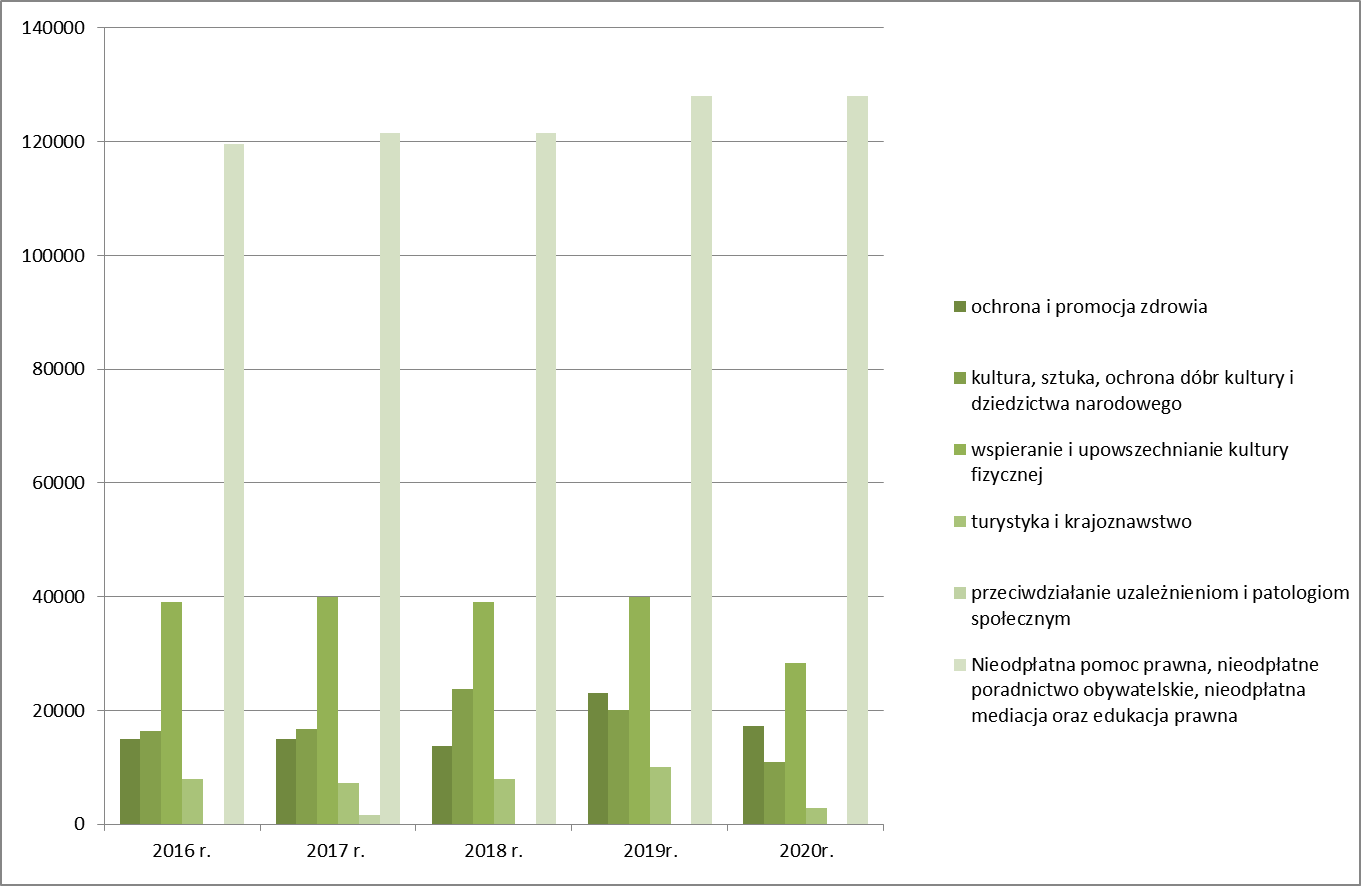 Liczba zrealizowanych zadań publicznych powiatu w minionych latachLiczba beneficjentów zrealizowanych zadań w minionych latach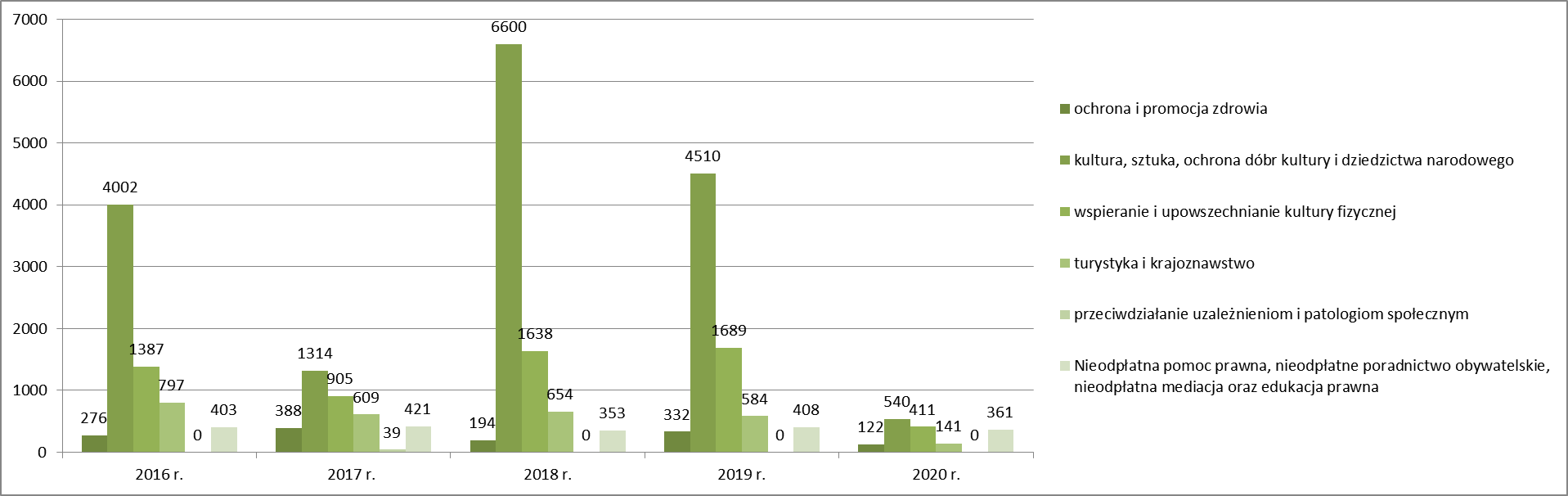 WZAJEMNE INFORMOWANIE SIĘ O PLANOWANYCH KIERUNKACH DZIAŁALNOŚCI, POPRZEZ PUBLIKOWANIE NA STRONIE INTERNETOWEJ POWIATU WAŻNYCH DLA PODMIOTÓW INFORMACJINa stronie internetowej www.powiat.pszczyna.pl  w okresie od 1 stycznia do 31 grudnia 2020 r. zamieszczono szereg newsów we wskazanym obszarze tematycznym.Publikowane były najczęściej ogłoszenia o konkursach ofert dla organizacji pozarządowych i innych podmiotów, prowadzących działalność pożytku publicznego, wyniki konkursów wraz z informacjami o przyznanych dotacjach, informacje o szkoleniach oraz zmiany w przepisach ustawowych.W aktualnościach znajdowały się także informacje dotyczące realizowanych przez poszczególne organizacje przedsięwzięć i projektów. Ponadto na stronie internetowej powiatu zamieszczano inne ogłoszenia, mogące mieć znaczenie 
z punktu widzenia podmiotów, wśród których znalazły się powiadomienia 
o prowadzonych kampaniach społecznych, projektach, w których można wziąć udział, działaniach podmiotów czy też zdobytych przez powiatowe podmioty nagrodach i wyróżnieniach.REALIZACJA WSPÓLNYCH PROJEKTÓW I INICJATYW NA RZECZ SPOŁECZNOŚCI LOKALNEJW 2020 roku Powiat wspólnie z podmiotami realizował przedsięwzięcia na rzecz społeczności lokalnej powiatu szczyńskiego. Z powodu epidemii Covid - 19 wiele  wydarzeń  zostało odwołanych i przeniesionych na następne lata. Powiat Pszczyński był współorganizatorem następujących przedsięwzięć o charakterze powiatowym:Współorganizacja z Zespołem Szkolno – Przedszkolnym w Jankowicach IV Rodzinnego Biegu Charytatywnego w Jankowicach;Współorganizacja z Grupą Mikołajową obchodów odpustowych w Łące;Współorganizacja ze Stowarzyszeniem Polski Pickleball pierwszego w Polsce otwartego Turnieju Pickleballa;Współorganizacja z parafią Matki Bożej Szkaplerznej w Brzeźcach nagrania płyty z koncertu organowego w kościele w Brzeźcach;Współorganizacja z zespołem Wolontariuszy Szlachetnej Paczki;Współorganizacja z oddziałem PTTK Ziemi Pszczyńskiej jubileuszy związanych z długoletnią działalnością stowarzyszenia; Współorganizacja Śląskich Miraży Art Fest; Współorganizacja ze Stowarzyszeniem Silesia Adventure Sport zawodów na orientację „Silesia Race”; Współorganizacja Wielkiej Orkiestry Świątecznej Pomocy.Starosta Pszczyński objął swoim honorowym patronatem następujące inicjatywy:Wielka Orkiestra Świątecznej Pomocy;IV Rodzinny Bieg Charytatywny w Jankowicach;Wydarzenie charytatywne „Dobro dane do nas wraca”;Obchody Dnia Jeziora Goczałkowickiego pod hasłem „Pomyśl i nie śmieć”;Pszczyńska edycja akcji „Nazywam się Miliard”;Kampania informacyjna „Wymień piec! Nie zwlekaj! Czas ucieka!”.UDOSTĘPNIANIE OBIEKTÓW PODMIOTOM TZW. TRZECIEGO SEKTORAW 2020 r. bezpłatnie lub na preferencyjnych warunkach udostępniono obiekty sportowe Powiatowego Ośrodka Sportu i Rekreacji w Pszczynie następującym podmiotom:Ponadto bezpłatnie następującym organizacjom pozarządowym udostępniano salę sesyjną Starostwa Powiatowego w Pszczynie:LGD „Ziemia Pszczyńska”POWIATOWE CENTRUM ORGANIZACJI POZARZĄDOWYCHW lipcu 2016 roku Powiat Pszczyński podpisał list intencyjny z Centrum Społecznego Rozwoju z siedzibą w Mikołowie, dotyczący stworzenia i prowadzenia Powiatowego Centrum Organizacji Pozarządowych i punktu konsultacyjnego dotyczącego przedsiębiorczości społecznej. Działania prowadzone są przez konsorcjum ROWES 2.0 i współfinansowane są ze środków Unii Europejskiej. Powiatowe Centrum Organizacji Pozarządowych swoją działalność rozpoczęło 1 września 2016 roku. Działalność swoją prowadzi w następujących płaszczyznach:Tworzenie współpracy pomiędzy sektorami: organizacji pozarządowych,publicznymi oraz prywatnymi.Inicjowanie i pomoc w opracowaniu projektów dotyczących działalnościspołecznie pożytecznej.Organizacja szkoleń, warsztatów i konsultacji dla NGO.Działanie na rzecz transferu dobrych praktyk.Pośrednictwo w zakresie nawiązywania partnerstw.W ramach współpracy partnerskiej:ROWES zapewnia merytoryczną kadrę prowadzącą różne formy wsparcia (warsztaty, doradztwo indywidualne i grupowe).Powiat Pszczyński zapewnia pomieszczenie lokalowe należące do Powiatowego Zespołu Szkół nr 2 w Pszczynie przy ul. Bogedaina 24 oraz w ramach dostępnych środków w budżecie Promocji Powiatu i Integracji Europejskiej wspomaga promocję i organizację szkoleń skierowanych dla NGO.Powiatowe Centrum Organizacji Pozarządowych działające w partnerstwie z Powiatem Pszczyńskim w 2020 roku zrealizowało następujące zadania:Przeprowadzono działania w zakresie współpracy z organizacjami pozarządowymi z terenu powiatu pszczyńskiego:Analizy potrzeb organizacji pozarządowych.Wsparcie w tworzeniu partnerstw:pomoc w określeniu możliwości i potrzeb współpracy,Dotacje w ramach programu Działaj Lokalnie na terenie działania ODL Centrum Społecznego Rozwoju  – udzielono dotacji dla organizacji z gminy Pawłowice na kwotę 6500 zł dla organizacji gminy Kobiór: 4750 zł, gminy Pszczyna: 3910 zł.Pomoc doradcza i szkoleniowa w zakresie:Pomoc świadczona była przez doradców kluczowych, doradców biznesowych  i animatora: łącznie przeprowadzono ok. 100 godzin miesięcznie wsparcia (łącznie 1200 godzin wsparcia w 2020 roku) w zakresie:Planowanie działańProjektów – konsultacja napisanych projektówZmian statutowych, rejestracji podmiotu;Zarządzania zasobami ludzkimiReintegracji społeczno – zawodowej osób zagrożonych wykluczeniem społecznym ( w tym tworzenie Indywidualnych Planów Działania)WolontariatuStandaryzacji usługRozwoju działalności statutowejRozwoju działalności gospodarczej Klauzul społecznych w zamówieniach publicznychPrzeprowadzono szkolenia m.in.:W ramach cyklu Akademia Partycypacji NGO (szkolenie finansowane z FIO)  odbyło się 8 warsztatów online:Partycypacja NGO w realizacji polityki lokalnej samorządu Budżety obywatelskie a inicjatywa obywatelska Rada Pożytku Publicznego Konsultacje społeczne i klauzule społeczne Przeprowadzono również szkolenia online z cyklu opracowanie Inicjatywy partycypacyjnej:Metodologia tworzenia projektuBudżet i źródła finansowania projektu W ramach Akademia Partycypacji NGO przeprowadzono szkolenia w formie online:Szkolenie Design Thinking, którego celem było pobudzenie kreatywności przy tworzeniu projektów. Uczestnicy skorzystali również z doradztwa indywidualnego w obszarze partycypacji m.in. w zakresie budowania partnerstwa z samorządem, klauzul społecznych, konsultacji społecznych. 3 warsztaty World Cafe w formie online z udziałem organizacji, samorządów i mieszkańców na których podejmowane były następujące tematy:„Jak budować przestrzeń do współpracy?”, „Komunikacja jako fundament zaangażowania”, „Jak konsultować”Rola konsultacji społecznych w budowaniu społeczeństwa obywatelskiego i procesach stawienia prawa”„Partycypacja w dobie koronawirusa”,„Koronawirus – szansa czy zagrożenie dla organizacji”, „Obecność stowarzyszeń i organizacji w mediach społecznościowych”, „Na którym szczeblu drabiny partycypacji jest Twoja gmina?”„Skuteczne budowanie partnerstw z samorządem oraz zasięgów NGO dzięki mechanizmom społecznościowym”, „Współpraca mieszkańców, organizacji pozarządowych i radnych na przykładzie inicjatyw lokalnych”;,„Współpraca JST- NGO blaski i cienie” .Uczestnicy podzielili się na grupy, z których każda wypracowała min. 1 projekt inicjatywy obywatelskiej mającej charakter partycypacyjny.  Na terenie powiatu pszczyńskiego opracowano następujące inicjatywy:Tytuł projektu: STOP HEJTTermin realizacji inicjatywy: 26.10.2020-17.11.2020 r.Kwota dofinansowania: 2676,19 złOrganizacja: Fundacja Puk PukLiczba uczestników: 42Celem projektu było wspieranie rozwoju społeczeństwa obywatelskiego poprzez promowanie tolerancji oraz zaangażowanie lokalnej społeczności w walkę z mową nienawiści, a w szczególności rasizmem, seksizmem i ksenofobią. Udział w konkursie wzięły 42 osoby, plakaty promujące zostały rozdystrybuowane do wszystkich szkół podstawowych z powiatu pszczyńskiego, kontakt z nimi miało ok. 1500 uczniów. Rezultatem było zwiększenie zaangażowania bezpośrednich uczestników w walkę z mową nienawiści, zwrócenie uwagi na problem, uwrażliwienie ich na przejawy oraz mobilizacja do wyrażania sprzeciwu wobec tej formy przemocy oraz propagowanie postawy tolerancji wobec innych osób.2. Tytuł projektu: MIASTECZKO HARCERSKIE-KAMBODŻA 2020Termin realizacji inicjatywy: 10.10.2020-15.11.2020Kwota dofinansowania: 1297,66 złOrganizacja: Stowarzyszenie Inicjatyw Harcerskich dla Dzieci i Młodzieży w Gminie Pawłowice PrzyjacieleLiczba uczestników: 15Partnerzy:Szkoła Podstawowa nr 2 (nieodpłatne udostępnienie pomieszczeń szkolnych- piwnic, pomoc w rekrutacji uczestników projektu),Gmina Pawłowice, Spółdzielnia Mieszkaniowa, GZWiK – Partnerstwo- wynajęcie Bazy Obozowej Kambodża,Wolontariusze instruktorzy- zajęcia warsztaty z budowania obozu, I pierwszej pomocy, gotowanie, zajęcia ruchowe, ognisko wielopokoleniowe, strzelnica, animacje, surviwal.Główny celem projektu było umocnienie w świadomości lokalnej poczucia odpowiedzialności za otoczenie ,wspólnotę lokalną, tradycję oraz zwiększenie zaangażowania stowarzyszenia poprzez organizację jednodniowego miasteczka harcerskiego na terenie Kambodży wraz z wielopokoleniowym ogniskiem. Projekt wzmocnił odpowiedzialność społeczności lokalnej na otoczenie. Powyższe przedsięwzięcie pozwoliło pokazać większej grupie osób że ten teren należy do nas, kim jesteśmy i co robimy poprzez warsztaty i zabawę w terenie, żeby każdy mieszkaniec był współodpowiedzialny za to miejsce. Projekt miał wpływ również na integrację mieszkańców, NGO i JST gminy Pawłowice.3. Tytuł projektu: Pszczyny miejsca nieznane – filmowe ciekawostkiTermin realizacji inicjatywy: 29.10 - 22 listopada 2020Kwota dofinansowania:1300 złOrganizacja: Centrum Aktywności Ruchowej.Liczba uczestników: 10 .Celem projektu było mobilizowanie i zachęcenie do zaangażowania w działania społeczne i kulturalne mieszkańców Pszczyny i okolic oraz dbałości o miejsca przedstawione w materiałach filmowych, których historia nie jest powszechna, a posiadających duży potencjał ww. działaniach. W ciągu 12 godzin od publikacji filmu zobaczyło go prawie 16 000 widzów i tak przypadł do gustu widzom, że podjęto decyzję o kontynuowaniu i dalszej współpracy z jednostkami samorządu terytorialnego oraz podmiotami kulturalnymi w mieście. Pokazana została również partycypacja społeczna w praktyce – wpływ działań lokalnej społeczności współdzielącej z samorządem lokalnym na przestrzeń publiczną. Wśród celów szczegółowych jest: rola poznawcza przestrzeni miejskiej, edukacja historyczna i regionalna w zakresie miejsc pominiętych w powszechnej historii Pszczyny, zapoznanie i doskonalenie umiejętności medialnych oraz przedstawienie pracy ekipy filmowej, a także działalność kulturalna i społeczna w okresie pandemii covid-19 za pośrednictwem środków masowego przekazu i współpraca pomiędzy organizacją pozarządową z samorządem. W projekcie wziął udział m.in. Sławomir Pastuszka – społecznik, historyk i opiekun cmentarza żydowskiego w Pszczynie oraz operatorzy i realizatorzy Pszczyńskiej Telewizji. Doradztwo specjalistyczne dla NGOEkonomizacja – wsparcie dla podmiotów rozpoczynających działalność gospodarczą,Zasady tworzenia biznes planów, Uruchomienie działalności gospodarczej - przyznano dotacje na utworzenie miejsc pracy dla osób zagrożonych wykluczeniem społecznym: 330 000,00 zł  oraz  wsparcie pomostowe: 153.000,00 zł  i pomostowe przedłużone: 27.000,00.Walka ze skutkami przeciwdziałania COVID-19. Uruchomiono środki w ramach instrumentów realizowanych przez OWES-y umożliwiający dokonywanie zakupów w podmiotach ekonomii społecznej (PES) i przedsiębiorstwach społecznych (PS), znajdujących się w trudnej sytuacji w następstwie wystąpienia COVID-19, obejmujących w szczególności: zamówienie usług czyszczenia, odkażania budynków i przestrzeni publicznych, wyżywienie dla osób zatrudnionych w ośrodkach ochrony zdrowa, ośrodkach pomocy społecznej oraz osób potrzebujących wsparcia.Dzięki pracy animatorów i doradców  na uruchomiano dla w/w podmiotów wsparcie w postaci usług realizowanych przez przedsiębiorstwa społeczne z terenu powiatu w wysokości: 77 652,67 złPRZEPROWADZONO DZIAŁANIA W ZAKRESIE WSPÓŁPRACY ZJEDNOSTKAMI SAMORZĄDU TERYTORIALNEGO Z TERENU POWIATUPSZCZYŃSKIEGO:Analiza potrzebWsparcie dla tworzenia partnerstwAnimacja – udział w sesjach rad gminy , współpraca z PUP w zakresie tworzenia i promocji podmiotów ekonomii społecznejDotacje w ramach programu Działaj Lokalnie na terenie działania ODL Centrum Społecznego Rozwoju (gminy powiatu pszczyńskiego).Wdrażanie klauzul społecznych w zamówienia publiczne.Współpraca z NGO oraz prezentacja dobrych praktyk w tym zakresie.Tworzenie spółdzielni socjalnych osób prawnych (dotacje, wsparcie pomostowe, zamówienia in haus) – prowadzenie szkoleń w tym zakresie.Konsultacje przygotowanych dokumentówPRZEPROWADZONO DZIAŁANIA W ZAKRESIE WSPÓŁPRACY Z PARTNERAMI BIZNESOWYMI Z TERENU POWIATU PSZCZYŃSKIEGO:Analiza potrzebPartnerstwa (Animacja)Optymalizacja kosztów przedsiębiorstwaRozwijanie przedsiębiorstwa w oparciu o modele ES.CSROCENA REALIZACJI PROGRAMUSprawozdanie z realizacji Programu zostało sporządzone na podstawie ewaluacji, którą przeprowadził Wydział Promocji Powiatu i Integracji Europejskiej, przy udziale pozostałych wydziałów oraz jednostek organizacyjnych Powiatu współpracujących z podmiotami tzw. trzeciego sektora.Zgodnie z Programem, w trakcie jego realizacji, podmioty prowadzące działalność na terenie Powiatu miały możliwość zgłaszania swoich wniosków, uwag i propozycji do Wydziału Promocji Powiatu i Integracji Europejskiej, w formie pisemnej lub elektronicznej na adres: promocja@powiat.pszczyna.pl. Dzięki udzielonemu wsparciu zrealizowano wiele wartościowych przedsięwzięć, które wpłynęły na liczbę nowo powstałych stowarzyszeń i zwiększoną aktywność organizacji pozarządowych w stosunku do lat ubiegłych.W 2020 roku na terenie Powiatu Pszczyńskiego funkcjonowało łącznie 317 
tzw. organizacji pozarządowych, w tym:150 stowarzyszeń, zarejestrowanych w Krajowym Rejestrze Sądowym, 47 fundacji, 33 stowarzyszeń zwykłych, 41 klubów sportowych działających w formie stowarzyszeń, których statuty nie przewidują prowadzenia działalności gospodarczej46 uczniowskich klubów sportowychLiczba organizacji pozarządowych zarejestrowanych na terenie powiatu pszczyńskiego w minionych latachW 2020 roku na terenie Powiatu Pszczyńskiego rozpoczęły swoją działalność takie podmioty jak:Stowarzyszenie Pszczyna Zielone MiastoFundacja Bio Ortho Sport w PszczynieFundacja nauki Rozwoju w PszczynieFundacja Strefa Montessori w ŁąceStowarzyszenie dla Bezpieczeństwa Ruchu Drogowego w PszczynieStowarzyszenie Kulturalno-Oświatowe Ziemi PszczyńskiejStowarzyszenie Na Własną Rękę w MiedźnejStowarzyszenie HKR w PszczynieStowarzyszenie Orkiestra Diverto w PszczynieStowarzyszenie Klub Hodowców Gołębi Pocztowych Ziemi Śląskiej w RudziczceUKS PCR PszczynaKlub Jeździecki SuszecKlub Sportowy Akademia Młodego Piłkarza w JankowicachKlub Sportowy Sportbaza w PawłowicachKlub Sportowy Fast Bike w PawłowicachKlub Sportowo-Turystyczny Diablak w PszczynieAktualny rejestr organizacji pozarządowych można znaleźć w Biuletynie Informacji Publicznej Powiatu Pszczyńskiego www.bip.powiat.pszczyna.pl w zakładce Starostwo / Rejestry, ewidencje.Realizacja programu przyczyniła się nie tylko do nadania większego znaczenia inicjatywom z udziałem tzw. trzeciego sektora, ale także do tworzenia odpowiednich warunków dla rozwoju społeczeństwa i dialogu obywatelskiego oraz nawiązania współpracy z nowymi organizacjami pozarządowymi, rokującej w przyszłości urzeczywistnieniem ciekawych przedsięwzięć.Mimo epidemii Covid – 19 Powiat Pszczyński, wspólnie z organizacjami pozarządowymi zorganizował wiele przedsięwzięć, które przyczyniły się do uatrakcyjnienia rzeczywistości w czasach pandemii. Podjęte przez realizatorów programu działania wpłynęły pozytywnie na poprawę jakości życia mieszkańców naszego powiatu oraz zapewniły im przyjazną i otwartą przestrzeń, sprzyjającą podejmowaniu działań odpowiadających na faktyczne potrzeby społeczności lokalnej.Wnioski i spostrzeżenia z realizacji programu w roku 2020 roku z pewnością posłużą podczas konstruowania zapisów programów współpracy Powiatu Pszczyńskiego z organizacjami pozarządowymi i innymi podmiotami prowadzącymi działalności pożytku publicznego w kolejnych latach tak, aby jeszcze efektywniej kształtować społeczeństwo obywatelskie, inspirować do podejmowania działań na rzecz mieszkańców Powiatu i zacieśniać współpracę pomiędzy Powiatem a podmiotami, przyczyniając się tym samym do pozytywnych relacji pomiędzy obiema stronami.L.p.PodmiotAdresNazwa zadaniaWysokość dotacjiStowarzyszenie RAZEM dla dzieci i młodzieży z niepełnosprawnościami ul.  Zamenhofa 543-200 Pszczyna„Działania profilaktyczne i edukacyjne związane z przeciwdziałaniem chorobie COVID-19, poprzez organizację zajęć pływania dla dzieci i młodzieży z niepełnosprawnością intelektualną"5000,00 zł Stowarzyszenie na Rzecz Osób z Wadami Słuchu i Wadami Wymowy w Pszczynieul. Marii Skłodowskiej-Curie 143-200 Pszczyna„Profilaktyka oraz ochrona zdrowia mieszkańców powiatu pszczyńskiego  w związku z zagrożeniami epidemiologicznymi, przeciwdziałaniem i zwalczaniem choroby COVID-19 i jej skutków, wywołanej koronawirusem SARS-CoV-2"Dotacja przyznana: 14 784,00 złDotacja zwrócona z tytułu niewykorzystania oraz wykorzystania niezgodnego z przeznaczeniem: 2 464,71 zł17 319,29 złlp.Podmiotnazwa zadaniaokres realizacji zadaniacałkowita wartość zadaniaprzyznana kwota dotacjiprocentowy udział dotacji w całkowitych kosztach zadaniaprzeznaczenie dotacjiliczba uczestnikówStowarzyszenie RAZEM dla dzieci i młodzieży z niepełnosprawnościami„Działania profilaktyczne i edukacyjne związane z przeciwdziałaniem chorobie COVID-19, poprzez organizację zajęć pływania dla dzieci i młodzieży z niepełnosprawnością intelektualną"02.10.2020r. - 31.12.2020r.8 170,02 zł5 000,00 zł61,20%dofinansowanie transportu uczestników zadania na basen;dofinansowanie zakupu biletów wstępu na basen92Stowarzyszenie na Rzecz Osób z Wadami Słuchu i Wadami Wymowy w Pszczynie„Profilaktyka oraz ochrona zdrowia mieszkańców powiatu pszczyńskiego  w związku z zagrożeniami epidemiologicznymi, przeciwdziałaniem i zwalczaniem choroby COVID-19 i jej skutków, wywołanej koronawirusem SARS-CoV-2"02.10.2020r.- 31.12.2020r.18 680,00 zł14 784,00 zł Dotacja zwrócona z tytułu niewykorzystania oraz wykorzystania niezgodnego z przeznaczeniem: 2 464,71 zł79,14%dofinansowanie warsztatów grupowych psychoedukacyjnych, socjoterapeutycznych;dofinansowanie zajęć indywidualnych rozwijających umiejętności społeczne;dofinansowanie warsztatów grupowych dla dzieci z zakresu prawidłowych technik oddychania;dofinansowanie zajęć indywidualnych logopedycznych;dofinansowanie warsztatów grupowych edukacyjnych/profilaktycznyc;zakup pomocy terapeutycznychzakup środków ochrony osobistej;dezynfekcja pomieszczeń - ozonowanie30SUMA
17 319,29 zł122lp.podmiotAdresnazwa zadaniawysokość dotacjiTryb konkursowyTryb konkursowyTryb konkursowyTryb konkursowyTryb konkursowyStowarzyszenie Kobiórska Inicjatywa Kulturalnaul. Olszewskiego 54
43-210 KobiórOrganizacja 18. edycji festiwalu „Reggae w Stodole”2 700,00 złAgencja Rozwoju i Promocji Ziemi Pszczyńskiej Sp. Z o.o.ul. 3 Maja 9
43-200 PszczynaZ tradycji czerpiemy siłę…-czyli muzyczny początek ludowej wiosny w skansenie”3 500,00 złPrzeciw Nicości – Stowarzyszenie Fotograficzne im. Mieczysława Wielomskiegoul. Asnyka 18
43-502 Czechowice DziedziceV Jubileuszowy Ogólnopolski Festiwal i Konkurs Fotografii Ojczystej w Goczałkowicach-Zdroju1 500,00 złStowarzyszenie Chór Mieszany „Lutnia”ul. 3 Maja 1543-200 PszczynaUdział w inicjatywie kulturalnej mieszkańców  powiatu pszczyńskiego poprzez uczestnictwo w ogólnopolskim festiwalu/ konkursie chórów2 800,00 zł Uczniowski Klub Sportowo- Turystyczny „Diablak”ul. J. Kupca 7
43-200 PszczynaTworzenie możliwości mieszkańcom powiatu spędzania wolnego czasu poprzez udział w wycieczkach związanych z dziedzictwem kulturalnym jak i przemysłowym w tym wyjazdach do teatrów3 500,00 złStowarzyszenie Pszczyńskie Towarzystwo Muzyczne "CON FUOCO"ul. Rynek 14
43-200 PszczynaXVII Festiwal Muzyki Kameralnej „MUSICA DA CHIESA”2 000,00 zł Tryb pozakonkursowy, tzw. "małe granty"Tryb pozakonkursowy, tzw. "małe granty"Tryb pozakonkursowy, tzw. "małe granty"Tryb pozakonkursowy, tzw. "małe granty"Tryb pozakonkursowy, tzw. "małe granty"Fundacja "nie Czekaj"ul. Jedności 31
43-245 StudzionkaOrganizacja w Pszczynie konkursu wokalnego dla dzieci z terenu powiatu pszczyńskiego „Karuzela z piosenkami” z cyklu „Mozaika talentów – Karuzela z …”1 000,00 złAgencja Rozwoju i Promocji Ziemi Pszczyńskiejul. 3 Maja 9
43-200 PszczynaZostań w domu - realizacja zajęć w trybie online1 000,00 zł "Przeciw Nicości" - Stowarzyszenie Fotograficzne im. Mieczysława Wielomskiegoul. Asnyka 18
43-502 Czechowice-DziedziceV Ogólnopolski Konkurs Fotograficzny "Polska jest piękna"1 000,00 złZwiązek Górnośląski Koło Suszecul. Szkolna 154
43-267 SuszecWydanie książki "Zbiór pieśni ludowych z Suszca"1 000,00 zł 20 000,00 zł lp.Podmiotnazwa zadaniaokres realizacji zadaniacałkowita wartość zadaniawykorzystana kwota dotacjiprocentowy udział dotacji w całkowitych kosztach zadaniaprzeznaczenie dotacjiliczba uczestnikówTryb konkursowyTryb konkursowyTryb konkursowyTryb konkursowyTryb konkursowyTryb konkursowyTryb konkursowyTryb konkursowyTryb konkursowy"Przeciw Nicości" - Stowarzyszenie Fotograficzne im. Mieczysława WielomskiegoV Ogólnopolski Festiwal i Konkurs Fotografii Ojczystej w Goczałkowicach-Zdroju01.06.2020 - 15.12.2020W związku z epidemią koronawirusa Covid -19 zadanie zostało odwołane i nie doszło do podpisania umowy W związku z epidemią koronawirusa Covid -19 zadanie zostało odwołane i nie doszło do podpisania umowy W związku z epidemią koronawirusa Covid -19 zadanie zostało odwołane i nie doszło do podpisania umowy W związku z epidemią koronawirusa Covid -19 zadanie zostało odwołane i nie doszło do podpisania umowy W związku z epidemią koronawirusa Covid -19 zadanie zostało odwołane i nie doszło do podpisania umowy Stowarzyszenie Kobiórska Inicjatywa KulturalnaOrganizacja 18. edycji festiwalu „Reggae w Stodole”15.03.2020 - 30.06.2020W związku z epidemią koronawirusa Covid- 19 zadanie zostało odwołane i nastąpiło rozwiązanie umowy na realizację zadania W związku z epidemią koronawirusa Covid- 19 zadanie zostało odwołane i nastąpiło rozwiązanie umowy na realizację zadania W związku z epidemią koronawirusa Covid- 19 zadanie zostało odwołane i nastąpiło rozwiązanie umowy na realizację zadania W związku z epidemią koronawirusa Covid- 19 zadanie zostało odwołane i nastąpiło rozwiązanie umowy na realizację zadania W związku z epidemią koronawirusa Covid- 19 zadanie zostało odwołane i nastąpiło rozwiązanie umowy na realizację zadania Agencja Rozwoju i Promocji Ziemi Pszczyńskiej sp. z o.o.Z tradycji czerpiemy siłę… - czyli muzyczny początek ludowej wiosny w skansenie10.03.2020 - 15.12.20207 304,27 zł3 500,00 zł47,92%Koncert oraz nagłośnienie 100Stowarzyszenie Pszczyńskie Towarzystwo Muzyczne "CON FUOCO"XVII Festiwal Muzyki Kameralnej „MUSICA DA CHIESA”22.02.2020. - 15.12.2020.W związku z epidemią koronawirusa Covid- 19 zadanie zostało odwołane i nastąpiło rozwiązanie umowy na realizację zadaniaW związku z epidemią koronawirusa Covid- 19 zadanie zostało odwołane i nastąpiło rozwiązanie umowy na realizację zadaniaW związku z epidemią koronawirusa Covid- 19 zadanie zostało odwołane i nastąpiło rozwiązanie umowy na realizację zadaniaW związku z epidemią koronawirusa Covid- 19 zadanie zostało odwołane i nastąpiło rozwiązanie umowy na realizację zadaniaW związku z epidemią koronawirusa Covid- 19 zadanie zostało odwołane i nastąpiło rozwiązanie umowy na realizację zadaniaStowarzyszenie Chór Mieszany "Lutnia" PszczynaUdział w inicjatywie kulturalnej mieszkańców powiatu pszczyńskiego poprzez uczestnictwo w ogólnopolskim festiwalu/konkursie chórów01.03.2020- 30.11.2020W związku z epidemią koronawirusa Covid- 19 zadanie zostało odwołane i nastąpiło rozwiązanie umowy na realizację zadaniaW związku z epidemią koronawirusa Covid- 19 zadanie zostało odwołane i nastąpiło rozwiązanie umowy na realizację zadaniaW związku z epidemią koronawirusa Covid- 19 zadanie zostało odwołane i nastąpiło rozwiązanie umowy na realizację zadaniaW związku z epidemią koronawirusa Covid- 19 zadanie zostało odwołane i nastąpiło rozwiązanie umowy na realizację zadaniaW związku z epidemią koronawirusa Covid- 19 zadanie zostało odwołane i nastąpiło rozwiązanie umowy na realizację zadaniaUczniowski Klub Sportowo - Turystyczny "Diablak"Tworzenie możliwości mieszkańcom powiatu spędzania wolnego czasu poprzez udział w wycieczkach związanych z dziedzictwem kulturalnym jak i przemysłowym w tym wyjazdach do teatrów22.02.2020-15.12.202014 252,24 zł 3 500,00 zł 24,56 %Transport 120Tryb pozakonkursowy, tzw. "małe granty"Tryb pozakonkursowy, tzw. "małe granty"Tryb pozakonkursowy, tzw. "małe granty"Tryb pozakonkursowy, tzw. "małe granty"Tryb pozakonkursowy, tzw. "małe granty"Tryb pozakonkursowy, tzw. "małe granty"Tryb pozakonkursowy, tzw. "małe granty"Tryb pozakonkursowy, tzw. "małe granty"Tryb pozakonkursowy, tzw. "małe granty"Fundacja "nie Czekaj"Organizacja w Pszczynie konkursu wokalnego dla dzieci z terenu powiatu pszczyńskiego „Karuzela z piosenkami” z cyklu „Mozaika talentów – Karuzela z …”20.01.2020 - 28.02.2020   1 814,09zł 1 000,00 zł55,12%- zakup nagród dla uczestników zadania96Agencja Rozwoju i Promocji Ziemi PszczyńskiejZostań w domu - realizacja zajęć w trybie online24.04.2020 - 30.06.2020   1 007,95 zł 1 000,00 zł99,21%- wirtualne warsztaty tematyczne "Przeciw Nicości" - Stowarzyszenie Fotograficzne im. Mieczysława WielomskiegoV Ogólnopolski Konkurs Fotograficzny "Polska jest piękna"01.09.2020 - 27.11.2020   1 150,00 zł 1000,00zł86,96 %- druk albumów, druk wystawy , nagranie katalogów120Związek Górnośląski Koło SuszecWydanie książki "Zbiór pieśni ludowych z Suszca"01.09.2020 - 28.11.2020   1 000,00 zł 1000,00 zł100 %- wydanie śpiewników 100SUMA11 000,00 zł≈  540 osóblp.podmiotAdresnazwa zadaniawysokość dotacjiTryb konkursowyTryb konkursowyTryb konkursowyTryb konkursowyTryb konkursowyUczniowski Klub Sportowo - Turystyczny "Diablak"ul. J. Kupca 7
43-200 PszczynaTworzenie możliwości mieszkańcom powiatu spędzenia wolnego czasu poprzez uprawianie wspinaczki1 400,00 zł Uczniowski Klub Sportowy „Budo” przy SP nr 2 w Pawłowicachul. Pukowca 4
43-251 PawłowiceSzkolenie dzieci i młodzieży w sporcie  kung-fu wu-shu2 900,00 zł Uczniowski Klub Sportowy „Budo” przy SP nr 2 w Pawłowicachul. Pukowca 4
43-251 PawłowiceSzkolenie dzieci i młodzieży w sporcie ju- jitsu2 900,00 zł Pszczyński Klub Tenisowo- Narciarski „Greg- Team”Ul. Rybnicka 3243-200 Pszczyna Mistrzostwa Powiatu Pszczyńskiego w Narciarstwie Alpejskim 3 300,00 zł Uczniowski Klub Sportowy „Josieniec” Radostowice ul. Dworcowa 56
43-262 Radostowice Wspomaganie rozwoju uzdolnień zawodników UKS Josieniec Radostowice5 600,00 zł Ludowy Klub Sportowy Znicz Jankowice ul. Żubrów 36 A
43-215 Jankowice Organizacja zawodów sportowych „Halowy Turniej Mikołajkowy w piłce nożnej” dla dzieci zamieszkujących Powiat Pszczyński2 200,00 zł Uczniowski Klub Sportowy AVATARul. Topolowa 42
43-262 Kobielice Zorganizowanie zawodów rowerowych dla dzieci i młodzieży 2 900,00 zł Miejski Klub Sportowy "ISKRA"ul. Bogedaina 22
43-200 PszczynaMoje marzenie- mecz reprezentacji 3 600,00 zł Miejski Klub Sportowy "ISKRA"ul. Bogedaina 22
43-200 PszczynaSportowa wiosna 3  100,00 zł Stowarzyszenie „Razem” dla Dzieci i Młodzieży z Niepełnosprawnościamiul. Zamenhofa 5
43-200 PszczynaMaraton „SŁONECZNY”, Piknik Rodzinny3 100,00 złStowarzyszenie „Razem” dla Dzieci i Młodzieży z Niepełnosprawnościamiul. Zamenhofa 5
43-200 PszczynaPowiatowa Spartakiada Osób Niepełnosprawnych 8 maja 2020 r.1 400,00 zł Tryb pozakonkursowy, tzw. "małe granty"Tryb pozakonkursowy, tzw. "małe granty"Tryb pozakonkursowy, tzw. "małe granty"Tryb pozakonkursowy, tzw. "małe granty"Tryb pozakonkursowy, tzw. "małe granty"Związek Górnośląski Koło Suszec ul. Szkolna 154 
43-267 Suszec Udział drużyny piłkarskiej Koła ZG Suszec w lidze futsalu w Pszczynie1 000,00 złUczniowski Klub Sportowo- Turystyczny „Diablak”Ul. J. Kupca 743-200 Pszczyna Wspinaj się z DIABLAKiem1 000,00 zł Stowarzyszenie Pszczyński Uniwersytet Trzeciego Wiekuul. Bogedaina 20
43-200 PszczynaSeniorzy, aktywność to zdrowie 1 000,00 złLudowy Klub Sportowy Łąkaul. Turystyczna 21
43-241 ŁąkaZajęcia sportowe dla dzieci i młodzieży 1 000,00 złKlub Sportowy Warszowiceul. Strażacka 2
43-254 WarszowiceUdział drużyn KS Warszowice w Eliminacjach do Mistrzostw Polski Par Mieszanych1 000,00 zł37 400,00 zł lp.podmiotnazwa zadaniaokres realizacji zadaniacałkowita wartość zadaniacałkowita wartość zadaniaprzyznana kwota dotacjiprocentowy udział dotacji w całkowitych kosztach zadaniaprzeznaczenie dotacjiliczba uczestnikówTryb konkursowyTryb konkursowyTryb konkursowyTryb konkursowyTryb konkursowyTryb konkursowyTryb konkursowyTryb konkursowyTryb konkursowyTryb konkursowyUczniowski Klub Sportowo - Turystyczny "Diablak"Tworzenie możliwości mieszkańcom powiatu spędzenia wolnego czasu poprzez uprawianie wspinaczki22.02.2020-15.12.20206 425,06 zł6 425,06 zł1 400,00 zł22%Transport, wynajęcie ścianki, zakup sprzętu do wspinaczki 69Uczniowski Klub Sportowy „Budo” przy SP nr 2 w PawłowicachSzkolenie dzieci i młodzieży w sporcie  kung-fu wu-shu22.02.2020-15.12.202014 199,58 zł14 199,58 zł2 900,00 zł20,42%Obsługa instruktorska 25Uczniowski Klub Sportowy „Budo” przy SP nr 2 w PawłowicachSzkolenie dzieci i młodzieży w sporcie ju- jitsu22.02.20202-15.12.202014 927,42 zł14 927,42 zł2 900,00 zł 19,43 %Obsługa instruktorska 25Pszczyński Klub Tenisowo- Narciarski „Greg- Team”Mistrzostwa Powiatu Pszczyńskiego w Narciarstwie Alpejskim 24.02.2020-21.03.20208 849,05 zł8 849,05 zł3 300,00 zł 37,29 %materiały reklamowe, zakup nagród i trofeów, wynajem stoku i ratownika88Uczniowski Klub Sportowy „Josieniec” Radostowice Wspomaganie rozwoju uzdolnień zawodników UKS Josieniec Radostowice02.03.2020- 15.12.2020211 800,00 zł11 800,00 zł5 600,00 zł47,46%dofinansowanie do obozu sportowego,  opłata za trenera prowadzącego treningi, opłata za usługę księgową.10Ludowy Klub Sportowy Znicz Jankowice Organizacja zawodów sportowych „Halowy Turniej Mikołajkowy w piłce nożnej” dla dzieci zamieszkujących Powiat Pszczyński01.10.2020-11.12.20204 940,50 zł4 940,50 zł2 200,00 zł 44,53%sprzęt sportowy, nagrody, napoje i wyżywienie130Uczniowski Klub Sportowy AVATARZorganizowanie zawodów rowerowych dla dzieci i młodzieży 20.03.2020-15.012.20206 564,53 zł6 564,53 zł2 900,00 zł 44,18 %Plakaty, obsługa sędziowska i medyczna, zestawy startowe i nagrody86Miejski Klub Sportowy "ISKRA"Moje marzenie - mecz reprezentacji 24.02.2020-15.12.2020W związku z epidemią koronawirusa Covid - 19 zadanie zostało odwołane i nastąpiło rozwiązanie umowy na realizację zadaniaW związku z epidemią koronawirusa Covid - 19 zadanie zostało odwołane i nastąpiło rozwiązanie umowy na realizację zadaniaW związku z epidemią koronawirusa Covid - 19 zadanie zostało odwołane i nastąpiło rozwiązanie umowy na realizację zadaniaW związku z epidemią koronawirusa Covid - 19 zadanie zostało odwołane i nastąpiło rozwiązanie umowy na realizację zadaniaW związku z epidemią koronawirusa Covid - 19 zadanie zostało odwołane i nastąpiło rozwiązanie umowy na realizację zadaniaW związku z epidemią koronawirusa Covid - 19 zadanie zostało odwołane i nastąpiło rozwiązanie umowy na realizację zadaniaMiejski Klub Sportowy "ISKRA"Sportowa wiosna 02.03.2020-15.12.20209 646,10 zł9 646,10 zł3 100, 00 zł32,14 %usługi transportowe, medale i piłki100Stowarzyszenie „Razem” dla Dzieci i Młodzieży z NiepełnosprawnościamiMaraton „SŁONECZNY”, Piknik Rodzinny01.03.2020-30.05.2020W związku z epidemią koronawirusa Covid - 19 zadanie zostało odwołane i nastąpiło rozwiązanie umowy na realizację zadaniaW związku z epidemią koronawirusa Covid - 19 zadanie zostało odwołane i nastąpiło rozwiązanie umowy na realizację zadaniaW związku z epidemią koronawirusa Covid - 19 zadanie zostało odwołane i nastąpiło rozwiązanie umowy na realizację zadaniaW związku z epidemią koronawirusa Covid - 19 zadanie zostało odwołane i nastąpiło rozwiązanie umowy na realizację zadaniaW związku z epidemią koronawirusa Covid - 19 zadanie zostało odwołane i nastąpiło rozwiązanie umowy na realizację zadaniaW związku z epidemią koronawirusa Covid - 19 zadanie zostało odwołane i nastąpiło rozwiązanie umowy na realizację zadaniaStowarzyszenie „Razem” dla Dzieci i Młodzieży z NiepełnosprawnościamiPowiatowa Spartakiada Osób Niepełnosprawnych 8 maja 2020 r.15.03.2020-15.12.202015.03.2020-15.12.2020W związku z epidemią koronawirusa Covid - 19 zadanie zostało odwołane i nastąpiło rozwiązanie umowy na realizację zadaniaW związku z epidemią koronawirusa Covid - 19 zadanie zostało odwołane i nastąpiło rozwiązanie umowy na realizację zadaniaW związku z epidemią koronawirusa Covid - 19 zadanie zostało odwołane i nastąpiło rozwiązanie umowy na realizację zadaniaW związku z epidemią koronawirusa Covid - 19 zadanie zostało odwołane i nastąpiło rozwiązanie umowy na realizację zadaniaW związku z epidemią koronawirusa Covid - 19 zadanie zostało odwołane i nastąpiło rozwiązanie umowy na realizację zadaniaTryb pozakonkursowy, tzw. "małe granty"Tryb pozakonkursowy, tzw. "małe granty"Tryb pozakonkursowy, tzw. "małe granty"Tryb pozakonkursowy, tzw. "małe granty"Tryb pozakonkursowy, tzw. "małe granty"Tryb pozakonkursowy, tzw. "małe granty"Tryb pozakonkursowy, tzw. "małe granty"Tryb pozakonkursowy, tzw. "małe granty"Tryb pozakonkursowy, tzw. "małe granty"Tryb pozakonkursowy, tzw. "małe granty"Związek Górnośląski Koło Suszec Udział drużyny piłkarskiej Koła ZG Suszec w lidze futsalu w Pszczynie01.09.2020- 28.11.20201 001,00 zł1 001,00 zł1 000,00 zł 100 %Zakup strojów piłkarskich 17Uczniowski Klub Sportowo- Turystyczny „Diablak”Wspinaj się z DIABLAKiem01.10.2020-15.12.2020W związku z epidemią koronawirusa Covid- 19 zadanie zostało odwołane i nastąpiło rozwiązanie umowy na realizację zadaniaW związku z epidemią koronawirusa Covid- 19 zadanie zostało odwołane i nastąpiło rozwiązanie umowy na realizację zadaniaW związku z epidemią koronawirusa Covid- 19 zadanie zostało odwołane i nastąpiło rozwiązanie umowy na realizację zadaniaW związku z epidemią koronawirusa Covid- 19 zadanie zostało odwołane i nastąpiło rozwiązanie umowy na realizację zadaniaW związku z epidemią koronawirusa Covid- 19 zadanie zostało odwołane i nastąpiło rozwiązanie umowy na realizację zadaniaW związku z epidemią koronawirusa Covid- 19 zadanie zostało odwołane i nastąpiło rozwiązanie umowy na realizację zadaniaStowarzyszenie Pszczyński Uniwersytet Trzeciego WiekuSeniorzy, aktywność służy zdrowiu18.03.2020-15.06.2020W związku z epidemią koronawirusa Covid - 19 zadanie zostało odwołane i nastąpiło rozwiązanie umowy na realizację zadaniaW związku z epidemią koronawirusa Covid - 19 zadanie zostało odwołane i nastąpiło rozwiązanie umowy na realizację zadaniaW związku z epidemią koronawirusa Covid - 19 zadanie zostało odwołane i nastąpiło rozwiązanie umowy na realizację zadaniaW związku z epidemią koronawirusa Covid - 19 zadanie zostało odwołane i nastąpiło rozwiązanie umowy na realizację zadaniaW związku z epidemią koronawirusa Covid - 19 zadanie zostało odwołane i nastąpiło rozwiązanie umowy na realizację zadaniaW związku z epidemią koronawirusa Covid - 19 zadanie zostało odwołane i nastąpiło rozwiązanie umowy na realizację zadaniaStowarzyszenie Pszczyński Uniwersytet Trzeciego WiekuSeniorzy, aktywność to zdrowie 27.08.2020-20.11.20201 559,42 zł 1 559,42 zł 1 000,00 zł 64,13%Transport oraz wpisowe na olimpiadę 30Ludowy Klub Sportowy ŁąkaZajęcia sportowe dla dzieci i młodzieży 01.10.2020-15.12.20201 000,00 zł 1 000,00 zł 1 000,00 zł 100 %Zakup piłek 40Klub Sportowy WarszowiceUdział drużyn KS Warszowice w Eliminacjach do Mistrzostw Polski Par Mieszanych 10.03.2020-11.04.20201750,00 zł1750,00 zł1000,00 zł57 %W związku z epidemią koronawirusa SARS CoV-2 zadanie zostało odwołane. Przyznane środki zostały wydatkowane. Umowę rozwiązano na podstawie porozumienia stron z dnia 1.04.2020.		8SUMA28 400,00 zł ≈ 411lp.Podmiotadresnazwa zadaniawysokość dotacjiTryb konkursowyTryb konkursowyTryb konkursowyTryb konkursowyTryb konkursowyUczniowski Klub Sportowo Turystyczny „Diablak”Ul. 3 Maja 743-200 PszczynaVII Rajd górski dla uczniów szkół podstawowych2 600,00 złUczniowski Klub Sportowo Turystyczny „Diablak”Ul. 3 Maja 743-200 PszczynaTworzenie możliwości mieszkańcom powiatu spędzenia wolnego czasu poprzez uprawianie turystyki w formie wycieczek turystycznych1 900,00 złOddział PTTK Ziemi PszczyńskiejUl. Rynek 1543-200 PszczynaXXII Rajd górski pieszy dla młodzieży powiatu pszczyńskiego2200,00 złOddział PTTK Ziemi PszczyńskiejUl. Rynek 1543-200 PszczynaXVI Rajd Rowerowy Poznajemy okolice Jeziora Goczałkowickiego1100,00 złOddział PTTK Ziemi PszczyńskiejUl. Rynek 1543-200 PszczynaWycieczki rowerowe Poznajemy Ziemię Pszczyńską700,00 złPolskie Stowarzyszenie na Rzecz Osób z Niepełnosprawnością Intelektualną Koło w Pszczynie  ul. Dworcowa 27
43-211 Piasek Trzydniowa wycieczka krajoznawcza na Jurę Krakowsko- Częstochowską osób niepełnosprawnych intelektualnie 900,00 złStowarzyszenie Szkolny Klub Sportów i Turystyki Górskiej i Nizinnej "Wichura"ul. Staromiejska 41
43-200 PszczynaGóry za miedzą – Wielka Fatra600,00 zł10 000,00 złlp.Podmiotnazwa zadaniaokres realizacji zadaniacałkowita wartość zadaniaprzyznana kwota dotacjiprocentowy udział dotacji w całkowitych kosztach zadaniaprzeznaczenie dotacjiliczba uczestnikówTryb konkursowyTryb konkursowyTryb konkursowyTryb konkursowyTryb konkursowyTryb konkursowyTryb konkursowyTryb konkursowyTryb konkursowyUczniowski Klub Sportowo – Turystyczny „DIABLAK”VII Rajd górski dla uczniów szkół podstawowych22.02.2020 - 15.12.2020   6 740,00 zł 2 600,00 zł41,39%Umowę rozwiązano na podstawie porozumienia stron z dnia 23.09.2020. W związku z epidemią koronawirusa SARS CoV-2 zadanie zostało odwołane. Przyznane środki zostały częściowo wydatkowane, niewykorzystana kwota dotacji została zwrócona. 	Umowę rozwiązano na podstawie porozumienia stron z dnia 23.09.2020. W związku z epidemią koronawirusa SARS CoV-2 zadanie zostało odwołane. Przyznane środki zostały częściowo wydatkowane, niewykorzystana kwota dotacji została zwrócona. 	Uczniowski Klub Sportowo – Turystyczny „DIABLAK”Tworzenie możliwości mieszkańcom powiatu spędzenia wolnego czasu poprzez uprawianie turystyki w formie wycieczek turystycznych22.02.2020 - 15.12.202015 821,31 zł 1 900,00 zł12%transport 125Oddział PTTK Ziemi PszczyńskiejXXII  Rajd górski pieszy dla młodzieży powiatu pszczyńskiego15.09.2020 - 28.10.2020W związku z epidemią koronawirusa Covid -19 zadanie zostało odwołane i nie doszło do podpisania umowyW związku z epidemią koronawirusa Covid -19 zadanie zostało odwołane i nie doszło do podpisania umowyW związku z epidemią koronawirusa Covid -19 zadanie zostało odwołane i nie doszło do podpisania umowyW związku z epidemią koronawirusa Covid -19 zadanie zostało odwołane i nie doszło do podpisania umowyW związku z epidemią koronawirusa Covid -19 zadanie zostało odwołane i nie doszło do podpisania umowyOddział PTTK Ziemi PszczyńskiejXVI Rajd Rowerowy Poznajemy okolice Jeziora Goczałkowickiego01.04.2020 - 15.06.2020W związku z epidemią koronawirusa Covid -19 zadanie zostało odwołane i nie doszło do podpisania umowyW związku z epidemią koronawirusa Covid -19 zadanie zostało odwołane i nie doszło do podpisania umowyW związku z epidemią koronawirusa Covid -19 zadanie zostało odwołane i nie doszło do podpisania umowyW związku z epidemią koronawirusa Covid -19 zadanie zostało odwołane i nie doszło do podpisania umowyW związku z epidemią koronawirusa Covid -19 zadanie zostało odwołane i nie doszło do podpisania umowyOddział PTTK Ziemi PszczyńskiejWycieczki rowerowe Poznajemy Ziemię Pszczyńską20.04.2020 - 10.10.2020W związku z epidemią koronawirusa Covid -19 zadanie zostało odwołane i nie doszło do podpisania umowyW związku z epidemią koronawirusa Covid -19 zadanie zostało odwołane i nie doszło do podpisania umowyW związku z epidemią koronawirusa Covid -19 zadanie zostało odwołane i nie doszło do podpisania umowyW związku z epidemią koronawirusa Covid -19 zadanie zostało odwołane i nie doszło do podpisania umowyW związku z epidemią koronawirusa Covid -19 zadanie zostało odwołane i nie doszło do podpisania umowyPolskie Stowarzyszenie na Rzecz Osób z Niepełnosprawnością Intelektualną Koło w Pszczynie  Trzydniowa wycieczka krajoznawcza na Jurę Krakowsko- Częstochowską osób niepełnosprawnych intelektualnie25.09.2020 - 27.09.20202 900,00 zł 900,00 zł31%noclegi16Szkolny Klub Sportów i Turystyki Górskiej i Nizinnej "Wichura"Góry za miedzą – Wielka Fatra 22.02.2020 - 15.12.20202 100,00 zł 600,00 zł28,57%W związku z epidemią koronawirusa SARS CoV-2 zadanie zostało odwołane. Przyznane środki nie zostały wydatkowane, niewykorzystana kwota dotacji została zwrócona. 	W związku z epidemią koronawirusa SARS CoV-2 zadanie zostało odwołane. Przyznane środki nie zostały wydatkowane, niewykorzystana kwota dotacji została zwrócona. 	SUMA2 800,00 zł141 osóbLp.PodmiotAdresNazwa zadaniaWysokość dotacjiTryb konkursowyTryb konkursowyTryb konkursowyTryb konkursowyTryb konkursowyStowarzyszenie na Rzecz Poradnictwa Obywatelskiego ”Dogma”ul. Raciborska 48/2,40-074 KatowiceProwadzenie punktu nieodpłatnej pomocy prawnej na terenie Powiatu Pszczyńskiego w Gminach: Miedźna i Goczałkowice-Zdrój64 020,00 złStowarzyszenie na Rzecz Poradnictwa Obywatelskiego ”Dogma”ul. Raciborska 48/2,40-074 KatowiceProwadzenie punktu nieodpłatnego poradnictwa obywatelskiego na terenie Powiatu Pszczyńskiego w Gminach: Kobiór i Suszec64 020,00 zł128 040,00 złLp.PodmiotNazwa zadaniaOkres realizacji zadaniaCałkowita wartość zadaniaPrzyznana kwota dotacjiProcentowy udział dotacji w całkowitych kosztach zadaniaPrzeznaczenie dotacjiLiczba uczestnikówTryb konkursowyTryb konkursowyTryb konkursowyTryb konkursowyTryb konkursowyTryb konkursowyTryb konkursowyTryb konkursowyTryb konkursowy1.Stowarzyszenie na Rzecz Poradnictwa Obywatelskiego „Dogma”Prowadzenie punktu nieodpłatnej pomocy prawnej na terenie Powiatu Pszczyńskiego w Gminach: Miedźna i Goczałkowice-Zdrój01.01.2020- 31.12.202064 019,95 zł64 020,00 zł100%- wynagrodzenia osób udzielających porad prawnych- akcja promocyjna i informacyjna2252.Stowarzyszenie na Rzecz Poradnictwa Obywatelskiego „Dogma”Prowadzenie punktu nieodpłatnego poradnictwa obywatelskiego na terenie Powiatu Pszczyńskiego w Gminach: Kobiór i Suszec01.01.2020-31.12.202064 019,46 zł64 020,00 zł100%- wynagrodzenia osób udzielających porad prawnych- akcja promocyjna i informacyjna136SUMA128 040,00 zł361 osóblp.obszar współpracywysokość środkówochrona i promocja zdrowia17 319,29 złkultura, sztuka, ochrona dóbr kultury i dziedzictwa narodowego11 000,00 złwspieranie i upowszechnianie kultury fizycznej28 400,00 złturystyka i krajoznawstwo2 800,00 złnieodpłatna pomoc prawna, nieodpłatne poradnictwo obywatelskie 128 040,00 zł 187 559,29 złLp.Nazwa podmiotuadresUczniowski Klub Sportowo - Turystyczny "Diablak"ul. J. Kupca 7
43-200 PszczynaPszczyński Klub Tenisowo-Narciarski GregTeamul. Rybnicka 32
43-200 PszczynaOddział PTTK Ziemi Pszczyńskiejul. Rynek 15 
43-200 PszczynaLudowy Klub Sportowy „Znicz” Jankowiceul. Żubrów 36a
43-215 JankowiceUczniowski Klub Sportowy „Budo” przy SP nr 2 w Pawłowicachul. Pukowca 4
43-251 PawłowiceStowarzyszenie „Razem” dla Dzieci i Młodzieży z Niepełnosprawnościamiul. Zamenhofa 5
43-200 PszczynaUczniowski Klub Sportowy AVATARul. Topolowa 42
43-262 KobieliceFundacja Centrum Aktywności Ruchowejul. Bogedaina 22
43-200 PszczynaMiejski Klub Sportowy "ISKRA"ul. Bogedaina 22
43-200 PszczynaUczniowski Klub Sportowy Centrum Pszczyna Ul. Zamenhofa 5a 43-200 Pszczyna Ludowy Klub Sportowy BrzeźceUl. Ofiar Faszyzmu 43-200 BrzeźceUczniowski Klub Sportowy „Josieniec” Radostowice Ul Dworcowa 5643-262 Radostowice Stowarzyszenie "take tam…" im. Artystów Międzywojniaul. Męczenników Oświęcimskich 37
43-229 Ćwiklice"Przeciw Nicości" - Stowarzyszenie Fotograficzne im. Mieczysława Wielomskiegoul. Asnyka 18
43-502 Czechowice-DziedziceStowarzyszenie Kobiórska Inicjatywa Kulturalnaul. Olszewskiego 54
43-210 KobiórStowarzyszenie Chór Mieszany "Lutnia" Pszczynaul. 3 Maja 15
43-200 PszczynaAgencja Rozwoju i Promocji Ziemi Pszczyńskiej sp. z o.o.ul. 3 Maja 9
43-200 PszczynaStowarzyszenie Pszczyńskie Towarzystwo Muzyczne „CON FUOCO”Ul. Rynek 1443-200 Pszczyna Polskie Stowarzyszenie na Rzecz Osób z Niepełnosprawnością Intelektualną Koło w Pszczynie Ul. Dworcowa 2743-200 Pszczyna Stowarzyszenie Szkolny Klub Sportów i Turystyki Górskiej i Nizinnej "Wichura"ul. Staromiejska 41
43-200 PszczynaFundacja „Gołębie Serce”ul. Litewska 33 36-001 RzeszówStowarzyszenie na Rzecz Poradnictwa Obywatelskiego „DOGMA” Katowice 40-074Ul. Raciborska48 lok 2Fundacja Togatus Pro BonoOlsztyn 10-544Ul. Warmińska7/1Stowarzyszenie pomocy „Eurys”Ul. Borowikowa 4 B lok. 543-215 Jankowice Lp.Nazwa podmiotuAdresLudowy Klub Sportowy Łąkaul. Turystyczna 21
43-241 ŁąkaStowarzyszenie Pszczyński Uniwersytet Trzeciego Wieku Ul. Bogedaina 20 43-200 Pszczyna Klub Sportowy Warszowiceul. Strażacka 2
43-254 WarszowiceFundacja Pszczyńska Akademia Tenisowaul. Bieruńska 78
43-200 PszczynaUczniowski Klub Sportowo- Turystyczny „Diablak”ul. J. Kupca 7
43-200 PszczynaZwiązek Górnośląski Koło Suszec Ul. Szkolna 154 43-267 Suszec Stowarzyszenie Kobiórska Inicjatywa Kulturalnaul. Olszewskiego 54
43-210 KobiórAgencja Rozwoju i Promocji Ziemi Pszczyńskiej sp. z o.o.ul. 3 Maja 9
43-200 PszczynaFundacja „nie Czekaj”Ul. Jedności 31 43-245 Studzionka "Przeciw Nicości" - Stowarzyszenie Fotograficzne im. Mieczysława Wielomskiegoul. Asnyka 18
43-502 Czechowice-DziedziceLp.Nazwa organizacji pozarządowejIlość godzin Okres wynajmowaniaWarunki wynajmuPszczyński Ludowy Klub Sportowy69Styczeń – marzec1 zł / hUczniowski Klub Sportowy Plesbad144Styczeń – marzeckwiecień – grudzień1 zł / hStowarzyszenie Pszczyński Uniwersytet Trzeciego Wieku88Styczeń – marzeclipiec – październikBezpłatnieUKS Centrum przy POSiR Pszczyna630Styczeń – marzecmaj – grudzieńBezpłatnie 